УКРАЇНА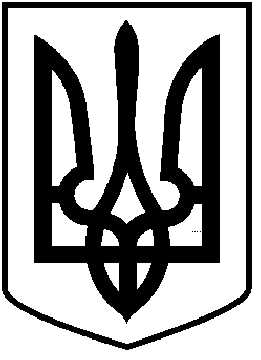                                     ЧОРТКІВСЬКА  МІСЬКА  РАДАТРИДЦЯТЬ ТРЕТЯ СЕСІЯ СЬОМОГО СКЛИКАННЯ                                                         РІШЕННЯвід  12 грудня  2017 року                                                             № 888 м. ЧортківПро  затвердження     Програми соціальної підтримки сімей, дітейта  молоді  на  2018 - 2020 роки З метою реалізації комплексних заходів спрямованих на збереження сімейних цінностей, формування самодостатньої сім’ї, створення належних умов для забезпечення реалізації права кожної дитини на виховання в сім'ї, запобігання поширенню соціального сирітства, популяризацію переваг здорового  способу життя, враховуючи рішення виконавчого комітету міської ради від 05 грудня 2017 року № 471 «Про схвалення Програми  соціальної підтримки сімей, дітей та молоді на 2018 – 2020 роки», керуючись статтею 26 Закону України «Про місцеве самоврядування в Україні»,  міська радаВИРІШИЛА:1.Затвердити  Програму соціальної підтримки сімей, дітей та молоді на 2018-2020 роки   згідно додатку.	      2.Фінансовому управлінню міської ради забезпечити фінансування Програми в межах коштів, передбачених бюджетом міста.3. Копію рішення направити в фінансове управління,  відділ бухгалтерського обліку та звітності, центр соціальних служб для дітей сім’ї та молоді міської ради.         4.Контроль за організацією виконання рішення покласти на заступника міського голови з питань діяльності виконавчих органів міської ради Тимофія Р.М та постійну комісію з гуманітарних питань та соціального захисту громадян.Секретар міської ради                                                                 Я.П. Дзиндра